تهنئة بالعام الميلادي الجديد 2016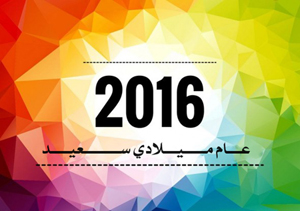 يهنئ السيد الأستاذ الدكتور/ علي شمس الدين - رئيس جامعة بنها، والأستاذ الدكتور/ جمال إسماعيل - نائب رئيس الجامعة لشئون خدمة المجتمع وتنمية البيئة، والأستاذ الدكتور/ سليمان مصطفى - نائب رئيس الجامعة لشئون التعليم والطلاب، والأستاذ الدكتور/ هشام أبو العنين - نائب رئيس الجامعة لشئون الدراسات العليا والبحوث، السادة أعضاء هيئة التدريس والطلاب والعاملين بالجامعة بمناسبة العام الميلادي الجديد 2016.متمنين الخير والأمن والرخاء لمصر.